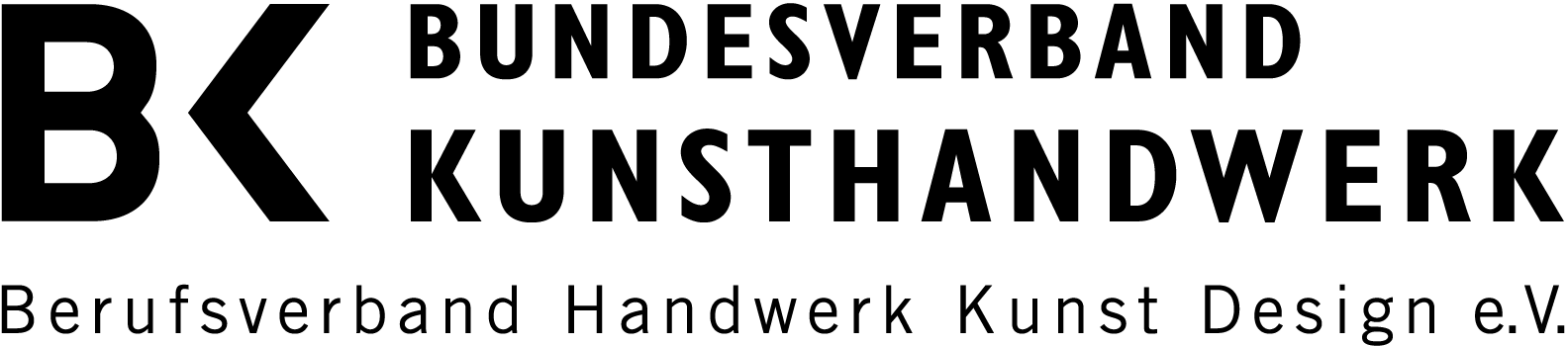 Anmeldung zur Teilnahme am WettbewerbLotte Hofmann Gedächtnispreis für Textilkunst 2021Vollständige Anmeldeunterlagen bitte bis spätestens 31. März 2021 (Poststempel) senden an:
Bundesverband Kunsthandwerk e. V.Windmühlstraße 360329 Frankfurt am Main Ich möchte mich zum Wettbewerb um den Lotte Hofmann Gedächtnispreis für Textilkunst 2021 anmelden. Die Teilnahmebedingungen, den Datenschutzhinweis und den Hinweis zu den Bildrechten in der Ausschreibung habe ich zur Kenntnis genommen. Ich erkenne sie mit meiner Unterschrift an. Ort und Datum 					Unterschrift Persönliche AngabenVor- und Nachname       Straße, Haus-Nr.            Postleitzahl, Ort              Telefon, Mobil	              E-Mail                             Internet                            Social-Media-Kanäle      AnlagenAls Anlagen sind beigefügt (bitte ankreuzen): 	Datenträger:       (Stick, CD o.ä.). Der Datenträger ist mit meinem Namen beschriftet.         Der Datenträger/die WeTransfer-Übertragung enthält meine Vita und Angaben zur Arbeitsweise, Technik und zu den verwendeten Materialien.         Der Datenträger/die WeTransfer-Übertragung enthält Bildmaterial, und zwar       (Anzahl) Dateien sowie eine Datei mit Angaben zu den Bildern (Bezeichnung der Arbeit, ggf. Titel, Entstehungsjahr, Material, Technik, Maße, Gewicht). 	Kataloge und sonstige Unterlagen       (bitte Anzahl eintragen) sind zusätzlich beigefügt. 	Frankierter und beschrifteter Umschlag für die Rücksendung meiner Unterlagen liegt bei. 